October 2016 KidZone Playscheme Activity Plan KidZone Playscheme Activity Plan KidZone Playscheme Activity Plan KidZone Playscheme Activity Plan KidZone Playscheme Activity Plan October 2016 Monday 24th Tuesday 25th  Wednesday 26th   Thursday 27th  Friday 28th  Craft 1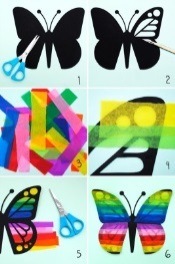 Butterfly/Beatle Silhouette Picture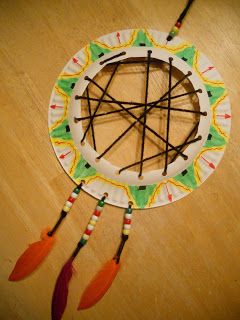 Paper Plate Dream Catcher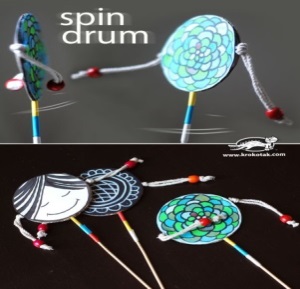 Spin Drums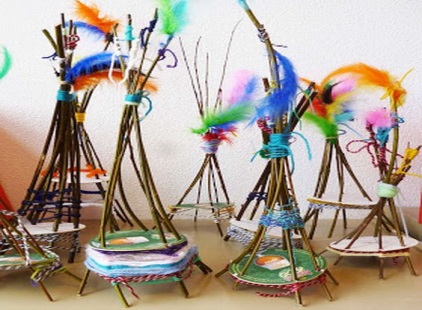 Twig Tipi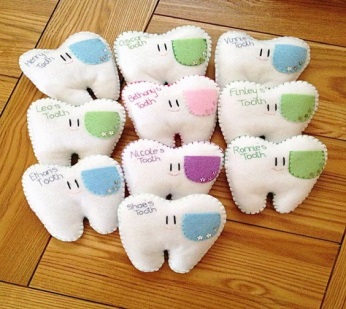 Felt Tooth Fairy PillowsCraft 2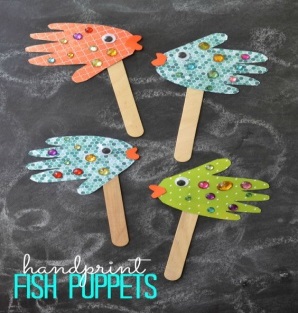 Hand Print Fish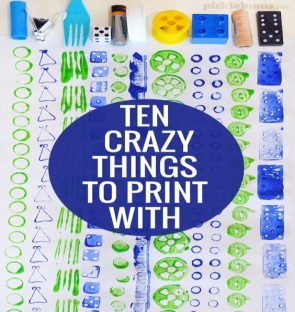 Pattern Printing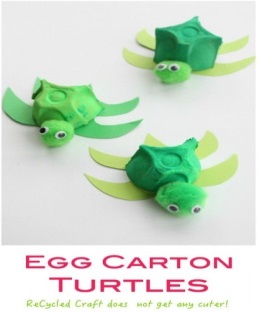 Egg Carton Turtles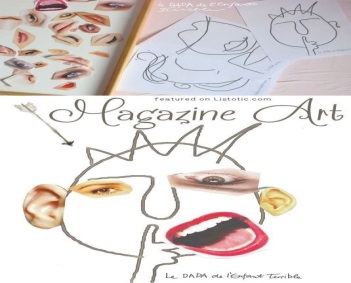 Mr Potato Head Magazine Collage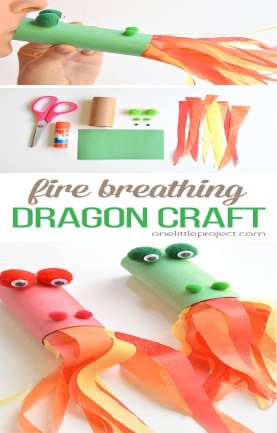 Fire Breathing DragonsCooking 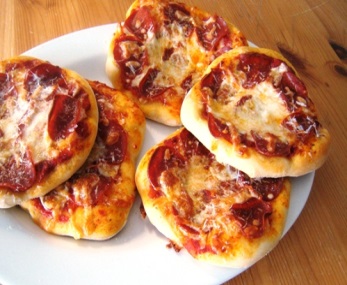 Pizza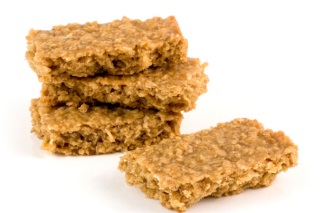 Flapjacks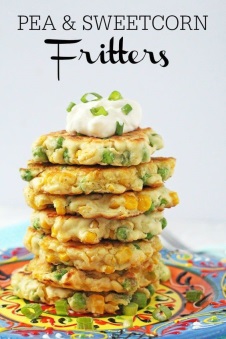 Pea & sweetcorn fritters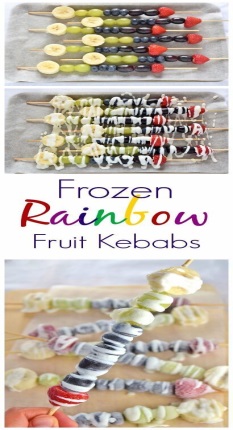 Frozen Fruit Skewers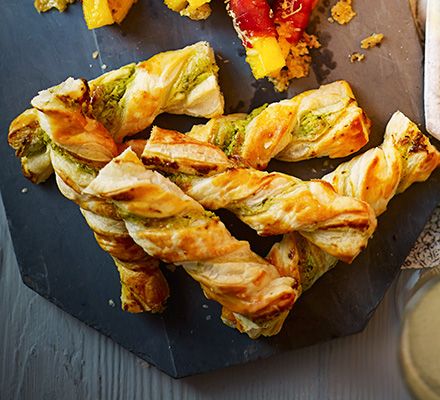 Cheesy pesto twists